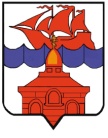 РОССИЙСКАЯ ФЕДЕРАЦИЯКРАСНОЯРСКИЙ КРАЙТАЙМЫРСКИЙ ДОЛГАНО-НЕНЕЦКИЙ МУНИЦИПАЛЬНЫЙ РАЙОНАДМИНИСТРАЦИЯ СЕЛЬСКОГО ПОСЕЛЕНИЯ ХАТАНГАПОСТАНОВЛЕНИЕ 22.06.2021									                    № 065 – П О внесении изменений в постановление Администрации сельского поселения Хатанга от 20.10.2014 № 132-П «Об утверждении Положения об оплате труда работников администрации сельского поселения Хатанга, не являющихся лицами, замещающими муниципальные должности и должности муниципальной службы»В соответствии с Решением Хатангского сельского Совета депутатов от 26.09.2014 № 153-РС «Об утверждении Положения о системах оплаты труда работников муниципальных учреждений сельского поселения Хатанга», руководствуясь статьей 8  Устава сельского поселения Хатанга, на основании постановления Администрации сельского поселения Хатанга от 30.09.2014 № 122-П «Об утверждении Примерного положения об оплате труда работников администрации сельского поселения Хатанга и структурных подразделений администрации сельского поселения Хатанга, не являющихся лицами, замещающими муниципальные должности и должности муниципальной службы»,ПОСТАНОВЛЯЮ:Внести в постановление Администрации сельского поселения Хатанга от 20.10.2014 № 132-П «Об утверждении Положения об оплате труда работников администрации сельского поселения Хатанга, не являющихся лицами, замещающими муниципальные должности и должности муниципальной службы» (далее-постановление) следующие изменения:1.1. В пункте 2.1. приложения к постановлению слова «руководителя администрации» заменить на слова «Главы сельского поселения Хатанга» и далее по тексту в соответствующих падежах.Опубликовать постановление в Информационном бюллетене Хатангского сельского Совета депутатов и Администрации сельского поселения Хатанга и на официальном сайте органов местного самоуправления сельского поселения Хатанга www.hatanga24.ru.Контроль за исполнением настоящего постановления оставляю за собой.Постановление вступает в силу со дня подписания.Глава сельского поселения Хатанга                                                                    А.С. Скрипкин